Tájékoztatjuk Tisztelt Ügyfeleinket, hogy a
Ügyintézésre az alább helyszínen van lehetőség:Budakeszi Kormányablak2092 Budakeszi, Dózsa György tér 25.Hétfő: 8:00- 18:00Kedd: 8:00-16:00Szerda: 11:00-19:00Csütörtök: 8:00-16:00Péntek: 8:00-14:00Az ügyfelek lakóhelyükhöz közeli kiszolgálása érdekében 
Pest megyében Mobilizált Kormányablak Ügyfélszolgálatok (kormányablak buszok) működnek. 
Online menetrendjük az alábbi útvonalon érhető el:https://kormanyablak.hu/hu > Mobilizált Kormányablakok > 
Pest megyeMegértésüket köszönjük!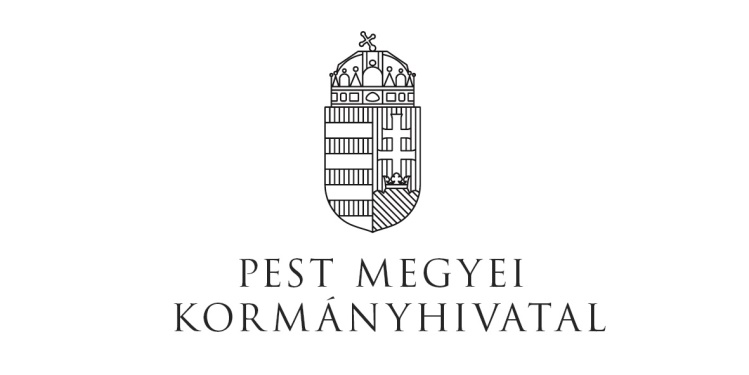 